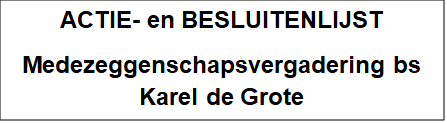 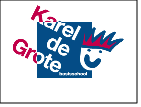 MR vergadering Datum			: maandag 25 mei 15:00 uur Aanwezig                	: Emile, Berry, Aïda, Aysen, Jacky, Reinier (via teams)Afwezig	: ReinierNotulist			: MadeleinePagina-einde 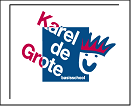 Afspraken Actie/Wie doet wat? Welkom MR vergadering wordt geopend door Emile.  Subsidie lunchLunch/fruit op school. De informatie was ‘niet uitnodigend’ vond Aysen.  vraagt hoe dat komt. Ze vindt dat het voor iedereen toegankelijk moet zijn.Het is niet laagdrempelig vindt ze.Wij hebben een lijst bijgehouden met wat de kids meenemen naar school. Een groot deel van de kids neemt gezonde dingen mee naar school. We willen autonomie en niet alles regelen.We willen niet te veel tijd afsnoepen van de lestijd. Er gaan nu kinderen iets halen voor de kleine pauze en de lunchpauze. SOPOverzicht van wat wij bieden aan kinderen en ouders. De driepoot duidt aan dat we het samen doen; kinderen, ouders, leerkrachten.VakantieplanningWe nemen de jaarplanning door.Aida vraagt waarom we niet de vrijdagmiddag vrij kiezen om vrij te zijn i.p.v. een extra vakantieweek.Formatie 2023/2024.We starten volgend schooljaar met 8 groepen. De formatie is bekend. We zetten geen vacature uit, omdat we met de teamleden die nu werkzaam zijn alle groepen kunnen bemannen. MR vacatureEr is een omr en pmr vacature. Hoe gaan we ouders benaderen voor de omr vacature. Laatste MR vergadering We plannen een datum voor de laatste MR vergadering.HuiswerkbegeleidingOuders zijn tevreden. Het wordt drukker en de kinderen durven meer te vragen.Traktatiebeleid.We hebben het er als team over gehad. We willen kinderen laten trakteren. Het hoeft niet gezond te zijn. Wel een ding.Tijdens de info week willen we het met ouders bespreken.Oproep plaatsen in de nieuwsbrief.Woensdag 5 juli samen lunchen en vergaderenJacky wil een keer om de tafel met de ouders van de MR om dit te bespreken.MR is akkoord. Emile gaat ondertekenen namens de MR.MR neemt het door en laat weten of zij akkoord gaan. Bij akkoord zal Emile tekenen namens de MR.De ouders maken de oproep voor de nieuwsbrief om ouders te werven voor de MR.De ouders laten weten of zij die dag kunnen lunchen.Inrichting hallen                           We hebben wat meubilair geleverd gekregen. De kluisjes komen nog en er komen echte planten. De kantoorinrichting komt er ook aan.Wall of fameAlle kinderen van groep 8 komen met een ontwerp op de ‘Wall of Fame’. De groepen  8 in de toekomst ook.KernwaardenBart en Astrid gaan daar mee aan de gang